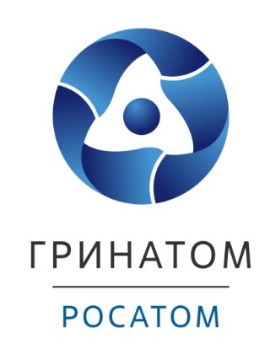 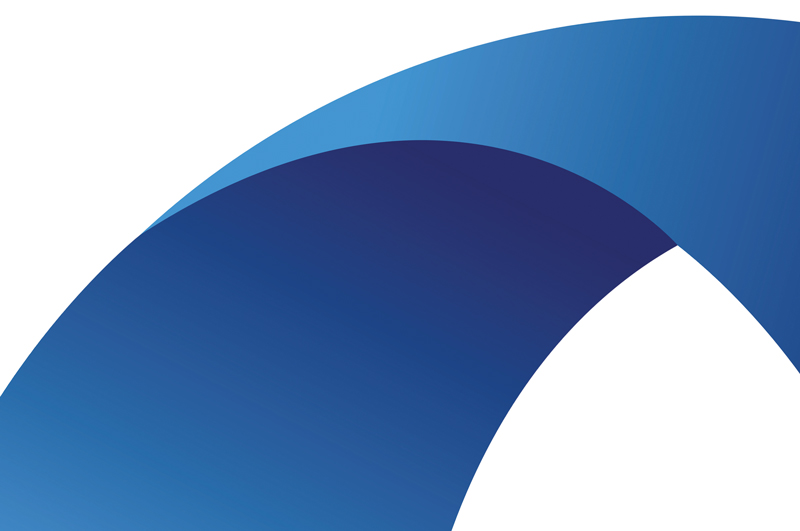 Лист измененийСодержаниеГлоссарий	41.	Общие сведения	51.1.	Наименование системы	51.2.	Область применения системы	51.3.	Состав системы	52.	Модуль Атом.РИТА: Администратор, описание функциональных характеристик	72.1.	Функциональные возможности	72.2.	Функциональные роли пользователей	72.3.	Функции модуля	9ГлоссарийОбщие сведенияНаименование системыПолное наименование: «Роботизированный интеллектуальный технологичный ассистент».Краткое наименование: «Платформа Атом.РИТА», допускается также использование терминов «Платформа», «Система».Шифр проекта: G-MD2-1.Область применения системыПлатформа Атом.РИТА предназначена для разработки и управления программными роботами, позволяющими автоматизировать бизнес-процессы путем воспроизведения действий пользователей в веб-приложениях и установленных на рабочих станциях программах.Состав системыПлатформа состоит из пяти модулей (см. рисунок Рисунок 1):Атом.РИТА: Разработчик – модуль, предназначенный для создания, хранения, изменения и отладки программных роботов, реализованный как веб-приложение.Атом.РИТА: Сотрудник – модуль, предназначенный для выполнения программного робота, устанавливаемый на рабочую станцию.Атом.РИТА: Администратор – модуль, предназначенный для автоматического запуска и управления роботами, созданными в модуле Атом.РИТА: Разработчик, а также мониторинга их состояния и аудита работы, реализованный как веб-приложение.Атом.РИТА: Классификатор - модуль, предназначенный для автоматического определения классов (признаков, характеристик) текстовых объектов. Модуль возможно обучить для работы с различными текстами и определения выбранных пользователем классов (от 1 до 5).Атом.РИТА: Голос – модуль, предназначенный для распознавания речи и ее перевода в текст, а также синтеза речи на основании заданного текста.Настоящий документ описывает модуль Атом.РИТА: Администратор.Рисунок 1. Функциональная структура платформы Атом.РИТАРазработчик использует возможности модуля Атом.РИТА: Разработчик для создания, изменения или отладки программных роботов. Готовые программные роботы выполняют свой алгоритм при помощи модуля Атом.РИТА: Сотрудник (Агент-хост). Для выполнения программного робота на агент-хост поступает запрос от модуля Атом.РИТА: Разработчик (ручной запуск) или модуля Атом.РИТА: Администратор (запуск автоматический или ручной). Функции модуля Атом.РИТА: Администратор дают возможность добавить программных роботов, учетные записи, добавить окружение (сервера и рабочие станции), настроить автоматический запуск программных роботов, просмотреть информацию и статистику о работе роботов. Функции модуля Атом.РИТА: Классификатор позволяют классифицировать поступающие заявки, складывать их в очередь, находить похожие в исторической выборке и возвращать ответ. Функции модуля Атом.РИТА: Голос позволяют распознавать в получаемых сообщениях текст или речь в виде звуковой дорожки и возвращать ответ в виде синтезированной речи или текста соответственно.Модуль Атом.РИТА: Администратор, описание функциональных характеристикФункциональные возможностиМодуль Атом.РИТА: Администратор обеспечивает следующие функциональные возможности для пользователей:Настройка окружения – возможность подключения агент-хостов, на которых модуль Атом.РИТА: Администратор будет запускать роботов, а также лицензий и учетных записей для их работы.Подключение роботов – возможность подключения роботов, разработанных в модуле Атом.РИТА: Разработчик.Настройка запуска роботов – возможность указать условия запуска (триггеры) для роботов: интервалы запуска, крон-выражения для указания периодичности.Мониторинг состояния и аналитика выполнения роботов – возможность просмотра дашбордов для отслеживания текущего состояния и аналитики по результатам работы роботов, подключенных к модулю Атом.РИТА: Администратор, формирования отчетности.Функциональные роли пользователейВсем Пользователям модуля присвоены роли с соответствующими полномочиями. Пользователи с разными ролями имеют разный доступ для совершения операций. Пользователь может иметь одну или несколько ролей.Руководитель разработки:может просматривать Агент-хосты;может просматривать дашборд по роботам;может просматривать дашборд по агент-хостам;может просматривать общую информацию по учетными записям и группам учетных записей (без данных о паролях);может просматривать информацию по всем роботам и триггерам;может формировать отчет «Реестр роботов»;может добавлять новых роботов, выбирая любой проект из модуля Атом.РИТА: Разработчик, и только с указанием одного из следующих статусов «Проектирование ПР», «Реализация ПР», «Внедрение ПР». Может изменять и удалять роботов, если они не выполняются в данный момент;может добавлять новые триггеры, а также изменять и удалять любые триггеры для роботов, находящихся в статусе «Проектирование ПР», «Реализация ПР», «Внедрение ПР»;может добавить новую учетную запись, для которой является Владельцем;может изменять и удалять учетные записи, владельцем которых является, если на нее не назначены задачи (выполнения роботов) в текущий момент.Разработчик:может просматривать Агент-хосты;может просматривать дашборд по роботам;может просматривать дашборд по агент-хостам;может просматривать общую информацию по учетными записям и группам учетных записей (без данных о паролях);может добавлять новые роботы, выбирая проект из модуля Атом.РИТА: Разработчик только из числа тех, к которым у него есть доступ на изменение, и указанием одного из следующих статусов «Проектирование ПР», «Реализация ПР», «Внедрение ПР». Может изменять и удалять добавленные им роботы в указанном ранее статусе, если они не выполняются в данный момент;может добавлять новые триггеры только для роботов, добавленных им в модуль Атом.РИТА: Администратор и находящихся в статусе «Проектирование ПР», «Реализация ПР», «Внедрение ПР». Может изменять и удалять добавленные им триггеры, если указанный в них робот находится в статусе «Проектирование ПР», «Реализация ПР», «Внедрение ПР»;может добавить новую учетную запись, для которой является Владельцем;может изменять и удалять учетные записи, владельцем которых является, если на нее не назначены задачи (выполнения роботов) в текущий момент.Администратор RPA:может работать с агент-хостами: просматривать, создавать новые, изменять и удалять. Удаление доступно, только если агент-хост не используется (на нем не запущен и не запланирован запуск робота);может просматривать дашборд по агент-хостам.Специалист поддержки:может просматривать Агент-хосты;может просматривать дашборд по роботам;может просматривать дашборд по агент-хостам;может просматривать общую информацию по учетными записям и группам уз (без данных о паролях);может просматривать информацию по всем роботам и триггерам;может формировать отчет «Реестр роботов»;может переводить любые роботы со статуса «Внедрение ПР» в статус «Эксплуатация ПР»;может переводить любые роботы со статуса «Эксплуатация ПР» в статус «Вывод ПР из эксплуатации»;может изменять роботы в статусе «Эксплуатация ПР»;может работать с триггерами: добавлять новые, изменять и удалять существующие, в которых указаны роботы со статусом «Эксплуатация ПР»;может создавать новые группы учетных записей, изменять их и удалять;может добавлять в группы и удалять из групп учетные записи.Администратор модуля:обладает правами Администратора RPA, Разработчиков, Руководителя разработки и Специалиста техподдержки;может просматривать журнал аудита событий модуля;может просматривать список пользователей модуля.Администратор ИБ:может просматривать журнал аудита событий модуля;может просматривать список пользователей модуля;может добавлять новых пользователей, изменять (назначать/убирать) пользователям роли, блокировать/разблокировать пользователей;может просматривать общую информацию по учетными записям и группам учетных записей (без данных о паролях);может изменить Владельца для учетной записи (в случае передачи уз).Администратор приложения:может настраивать параметры приложения (служебные учетные записи, адреса серверов, порты и другие);обладает знаниями о внутренних именах (идентификаторах) параметров, их возможных значениях и влиянии на работу Платформы.Редактор контентаМожет создавать, изменять и удалять страницы справочной информации и информации о релизах модуля.Функции модуляНиже перечислены основные функции модуля Атом.РИТА: Администратор:Модуль требует авторизации Пользователя для начала работы.При отсутствии действий Пользователя в модуле более 15 минут, сессия Пользователя автоматически завершается и отображаться страница авторизации.В модуле предусмотрена настройка (добавление/удаление, изменение) окружения, в котором будут выполняться алгоритмы роботов:агент-хостов, используемых для выполнения алгоритма роботов;учетных записей, используемых при выполнении алгоритма роботов;групп учетных записей, объединяющих несколько учетных записей с одинаковыми или схожими правами доступа.В модуле для Пользователя предусмотрена возможность управления подключаемыми роботами:подключить, удалить запись робота;принудительно запустить робота;сформировать отчет учета роботизированных процессов «Реестр роботов» в формате .xlsx.В модуле для Пользователя предусмотрен раздел для работы с триггерами роботов:добавить новый триггер по интервалу - для запуска робота через равные интервалы времени;добавить новый триггер по крону - для запуска робота в заданный крон-выражением период времени;изменить запись триггера;удалить запись триггера.При наступлении события, указанного в триггере, модуль автоматически запускает выполнение заданного в нем робота.В модуле предусмотрен раздел "Аналитика" для получения статистической информации по выполнению конкретных роботов, а также выполненным запускам роботов за выбранный период:количество успешно выполненных запусков;количество выполненных запусков с ошибкой;количество остановленных запусков.В модуле предусмотрен раздел "Мониторинг" для проверки и контроля текущего состояния и хода выполнения роботов, очередей и состояния агент-хостов. Раздел состоит из двух дашбордов:дашборд по бизнес-роботам;дашборд по агент-хостам.В модуле ведется «Журнал аудита событий» в который заносятся события при любых операциях с таблицами базы данных, а также информация об авторизации (включая попытки входа) в модуле.В модуле реализована возможность управления Пользователями (добавление новых, блокировка/разблокировка пользователей, назначение и изменение ролей).ДатаВерсияКраткое описание измененийФИО11.02.20221.0Документ созданПоляков А.В.05.04.20222.0Приведены в соответствие наименования модулей Платформы Поляков А.В.Термины/сокращенияОпределениеАктивностьЕдиница алгоритма робота (действие, шаг, блок), выполняющая заложенную в ней задачу/операцию или набор операций. Например, отправку письма, нажатие на кнопку или создание папки. Для каждой активности определяется соответствующей ей набор параметров для настройки в алгоритме робота.Алгоритм роботаПоследовательность активностей и правил их выполнения, которые совершает робот для выполнения заложенной в него задачи.Веб-приложениеКлиент-серверное приложение, в котором клиент взаимодействует с веб-сервером при помощи браузера.Дашборд (dashboard)Панель индикаторов и графиков, визуализирующих текущее состояния роботов, а также результатов их выполнения.Крон (cron)Инструмент для планирования запуска выполнения команд по определенному событию или с определенной периодичностью. Крон-выражения, используемые в модуле Атом.РИТА: Администратор, предназначены для указания расписания запуска алгоритма робота (должны быть заданы по шаблону крон-выражения).Лог (логи)Записи о событиях, произошедших при выполнении алгоритма робота, с фиксацией даты и времени, источника и типа событияПлатформа Атом.РИТА, Платформа, СистемаРоботизированный интеллектуальный технологичный ассистентПользователь Сотрудник, получивший доступ к модулю на основании правил разграничения доступа. Проект (робота)Файл или набор файлов, содержащий всю информацию и данные по разрабатываемому роботу, включая алгоритм робота, свойства заложенных в него активностей, переменные, аргументы и т.д.Программный робот (Робот)Программное обеспечение для эмуляции действий человека, взаимодействующего с информационными системами, для выполнения типового бизнес-процессаСелекторЭто представление атрибутов UI-интерфейса элемента и его родителей в заданном виде. Используется в платформе для идентификации элемента приложения